	   Sunday, October 12, 2014	   Monday, October 13, 2014	   Tuesday, October 14, 2014	   Wednesday, October 15, 2014	   Thursday, October 16, 2014	   Friday, October 17, 2014	   Saturday, October 18, 20146:00AMShannon's Legends Of Motorsport: Racing Icons Of The 80's (R)    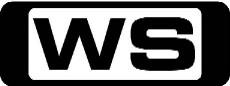 Join host Neil Crompton for a discussion with Bathurst winners Kevin Bartlett, Tony Longhurst and Tomas Mezera. The program was shot at Bowden's private racing car collection with a live audience.7:00AMShannon's Legends Of Motorsport: Jim Richards (R)    Join host Neil Crompton for a discussion with motor racing legend and 7 time Bathurst winner Jim Richards. The program was shot at Shannons National Auction Centre in front of a live audience.8:00AMShannon's Legends Of Motorsport: Allan Moffat (R)    Join host Neil Crompton for a discussion with 4 time Bathurst winner and racing legend Allan Moffat. The program was shot at National Motor Racing Museum, Bathurst, in front of a live audience.PG9:00AMHome Shopping  Shopping program.G9:30AMStyle in Steel (R)    Style in Steel explores the multiple and complex roles that automobiles have played in our lives. This series is a celebration of the automobile and its enduring beauty.PG10:00AMWorld's Toughest Driving Tests (R)    High in the Alps in the breathtaking ski resort of Chatel, Will and Kirsten must learn to drive and then race a gravity-defying and mountain- climbing Snow Groomer.PG11:00AMAround The World In 80 Ways: Titicaca Or Bust    Rob and Dennis kick off their world tour with a trip to Lake Titicaca, but will a wrong-way bus trip and a ride down the world's highest zip line be too much for them to handle?PG12:00PMExtreme Sailing Series    In 2014, the ESS will be the focus of attention in the world of grand prix sailing. Featuring America's Cup headliners alongside multiple Olympic gold medalists and sailing stars in fast 40-footers.2:00PMKings of Construction: Gotthard Tunnel (R)    Investigate the construction of the Gothard Base Tunnel, the world's largest rail tunnel.G3:00PMNFL Game Day    A recap of all the previous week's NFL action.PG3:30PMSound FX: Best Of: Rex Ryan    No one knows pressure like Rex Ryan. Head coach of the luckless New York Jets, when they lose Ryan cops a beating from the press, the difference is; he gives it back!PG4:00PMConstruction Zone: Extreme Helicopter    Go behind the scenes and see what it takes to build, operate, maintain and drive the world's ultimate structures.PG4:30PMExtreme Engineering: Excavators (R)    In northern Minnesota, the operators of the world's largest open-pit iron mine commission the construction of a $10 million custom-built super- shovel in the hopes of making excavation more efficient.PG5:30PMMythbusters: Bullet Dropped Vs Bullet Fired / Knock Your Socks Off 'CC'    If a bullet is fired, and a bullet is dropped, simultaneously from the same height; do they hit the ground at the same time? And, is it actually possible to knock someone out of their socks?PG6:30PM7Mate Sunday Movie: Hellboy (R) (2004)    A demon, raised from infancy after being conjured by and rescued from the Nazis, grows up to become a defender against the forces of darkness. Starring RON PERLMAN, JOHN HURT, SELMA BLAIR, RUPERT EVANS and KAREL RODEN.PG  (V,H,L)9:00PM7Mate Sunday Movie: Mission: Impossible III (R) 'CC' (2006)    Ethan Hunt comes face to face with a dangerous and sadistic arms dealer while trying to keep his identity secret in order to protect his fiancée. Starring TOM CRUISE, PHILIP SEYMOUR HOFFMAN, VING RHAMES, BILLY CRUDUP and MICHELLE MONAGHAN.M  (V)11:45PM7Mate Sunday Movie: Lock Up (R) (1989)    Frank Leone is nearing the end of his prison term for a relatively minor crime. However, the Warden has a personal vendetta against Leone and wants to ensure he never sees the light of day.M  (V,L)2:00AM1000 Ways To Die: The One About Dumb People Dying / Getting A Rise From The (R)    A cross dresser has a bad start to new the year. Then, a gymnast does a nasty split, a cremator gets creamed and a recipe thief gets her goose cooked. Meanwhile, a corporate spy hits the fan and dies.AV  (V,D)3:00AMExtreme Engineering: Excavators (R)    In northern Minnesota, the operators of the world's largest open-pit iron mine commission the construction of a $10 million custom-built super- shovel in the hopes of making excavation more efficient.PG4:00AMNFL: Week 6: New England at Buffalo    **LIVE**Details TBC7:30AMNFL: Week 6: Washington at Arizona    **LIVE**Details TBC10:30AMSound FX: Best Of: John Randle    This Pro Football Hall of Famer was as formidable a force as they come in the late 90s. Leading the Vikings in sacks 9 times, and the Seahawks twice, John Randle is without doubt a defensive legend.PG11:00AMDream Car Garage (R)    This motoring series showcases the latest exotic cars, test drives and vintage collectables from museums and the rich and famous, and also includes unbelievable auto restorations.PG11:30AMNFL: Week 6: NY Giants at Philadelphia    **LIVE**Details TBC2:30PMConstruction Zone: Grand Canyon Skywalk (R)    Go behind the scenes and see what it takes to build, operate, maintain and drive the world's ultimate structures.PG3:00PMRocket City Rednecks: Power My Party Boat / Rednecks On The Red Planet (R)    The team create a floating 'alternate energy power plant' out of old car parts and a waterwheel. Later, they convert a beat-up old RV into a simulated spaceship with a satellite control station.PG4:00PMPimp My Ride: 1957 Panel Truck / Malibu (R) 'CC'  Xzibit turns a '57 Panel truck into an Italian Villa on wheels complete with a wall of monitors and marble floors.PG5:00PMMuscle Car: 427 Cobra And Factory Five Roadster (R)    The guys outfit a Factory Five Roadster to go head-to-head against an original Shelby 427 Cobra in a series of track tests.PG5:30PMXtreme 4x4: Blog Buggy Part VI    The rock crawler our viewers designed is complete! Today, we turn the final wrench on the Blog Buggy and take it on the tallest, toughest boulders we can find.PG6:00PMHorsepower TV: Twin Ford 351's (Part Two) (R)    Part two of Horsepower's dual Ford 351 project, as the guys complete the build of a Cleveland engine and then turn their attention to the Windsor engine.PG6:30PMSeinfeld: The Finale (R) 'CC'    Jerry and crew are arrested for breaking a town's Good Samaritan Law. As family and friends arrive for the trial, witnesses testify to the inanity of Jerry, George, Kramer and Elaine over the years.PG7:30PMSelling Big: Edmonton / Wembley    **NEW EPISODE**Three classic cars will be crossing the ramp today and car enthusiasts are flocking. And later, three antique farm equipment collectors have come to put on a sale that is sure to draw a crowd.PG8:30PMPawn Stars: Shocking Chum / Pezzed Off (R) 'CC'    The Pawn Stars are presented with a very expensive item - sunken treasure from the Taj Mahal dynasty. Then Corey and Chum meet an outspoken Pez collector looking to sell 50 pieces of Americana.PG9:30PMAmerican Restoration: Milking It / Keep On Trucking (R)    Rick's brother Ron and son Tyler encounter a 1950s milk vending machine for sale. Then Brettly takes the wheel when he decides to restore a beat-up 1965 Chevrolet truck.PG10:30PMAbandoned: Philadelphia AME Church / Maryland Silk Mill    **NEW EPISODE**With 60 days before Philadelphia's Church of the Nativity is demolished, Jay and crew rush to retrieve any treasures. Then the boys dig through a shuttered silk mill that's been abandoned since 1957.PG11:30PMSportsFan Clubhouse    Monday and Thursday nights in the SportsFan Clubhouse, Bill Woods is joined by some of the biggest names in sport and entertainment for a lively hour in sports news, views and social media.PG12:30AMWWE Afterburn    Host Scott Stanford brings you all the latest news and information on your favorite SmackDown! superstars; plus, recent SmackDown! matches.M1:30AMAll Worked Up    Repo man Ron gets a dose of fast food fury, process server Byran serves papers to a crazed tattoo artist, and Ronnie the Lucha Libre security guard gets rowdy with an overzealous fan.M2:00AMAll Worked Up    Repo man Ron sends a rowdy MMA fighter up in smoke and process server Byran uses a male stripper to serve papers to a scorned lover at her Bachelorette party.M2:30AMScare Tactics: Security Breach / Taste For Blood / Zombie Grandma / Killer Car (R)  This frighteningly funny hidden-camera show has its victims, set up by friends and loved ones, placed into elaborately staged scary situations with movie-style special effects, makeup and production.M3:00AMScare Tactics: Bad Medicine / Killer Queen / Dead Alive / Alien Hunters (R)  This frighteningly funny hidden-camera show has its victims, set up by friends and loved ones, placed into elaborately staged scary situations with movie-style special effects, makeup and production.M3:30AMRocket City Rednecks: Power My Party Boat / Rednecks On The Red Planet (R)    The team create a floating 'alternate energy power plant' out of old car parts and a waterwheel. Later, they convert a beat-up old RV into a simulated spaceship with a satellite control station.PG4:30AMConstruction Zone: Grand Canyon Skywalk (R)    Go behind the scenes and see what it takes to build, operate, maintain and drive the world's ultimate structures.PG5:00AMPimp My Ride: 1957 Panel Truck / Malibu (R) 'CC'  Xzibit turns a '57 Panel truck into an Italian Villa on wheels complete with a wall of monitors and marble floors.PG6:00AMHome Shopping  Shopping program.G6:30AMHome Shopping  Home ShoppingG7:00AMMickey Mouse Clubhouse: Mickey's Show And Tell    Minnie, Goofy, Donald, Pluto and Daisy all join Mickey in this vibrant interactive series that invites young viewers to help solve challenges and overcome obstacles.G7:30AMJake And The Never Land Pirates: Bucky's Anchor Away! / The Never Rainbow (R) 'CC'    When Captain Hook swipes Bucky's golden anchor, Jake and crew go after him to get it back and save Bucky from going over the Never Falls.G8:00AMDoc McStuffins: Gulpy, Gulpy, Gators!/ One Note Wonder (R)    When one of the gators in Donny's Gulpy, Gulpy Gators game gets jammed with too many marbles, Doc diagnoses him with a case of Stuffedfulliosis and tells him he needs to stop eating when he gets full.G8:30AMSofia The First: Cedric's Apprentice (R)    Sofia becomes Cedric the Royal Sorcerer's apprentice and helps him impress King Roland with a new magic trick.G9:00AMNBC Today 'CC' (R)    International news and weather including interviews with newsmakers in the world of politics, business, media, entertainment and sport.10:00AMSeven's V8 Supercars 2014: Supercheap Auto Bathurst 1000 'CC'    Details TBC5:00PMHorsepower TV: 5.0 Mustang Blown To Go (R)    Ford's hot new 5 liter Coyote engine has power to spare from the factory. But, see what happens when the Horsepower team modifies it with a new supercharger system.PG5:30PMPimp My Ride: VW Thing / Galant (R) 'CC'  Xzibit and the West Coast boys put a snake pit in the back of a '73 VW Thing.PG6:30PMSeinfeld: Seinfeld (R) 'CC'    Jerry is ecstatic that a woman he met on the road is coming to stay with him in New York, but his flabbergasted when he discovers she's engaged to be married.PG7:00PMSeinfeld: Male Unbonding (R) 'CC'    Jerry finds that trying to end a friendship with Joel, a guy he's known and disliked for years, is harder than breaking up with a woman.PG7:30PMWorld's Craziest Fools (R)    Mr T takes a look at some of the craziest clips from around the world. Watch as tyres, alcohol, and people's general stupidity lead to some very funny accidents.PG8:30PMMan Finds Food: Habour Hideaway And Lobster Garage    **NEW EPISODE**Adam goes to Boston to find off-menu dishes and unlikely restaurants. He uncovers authentic Aussie pies in an artful shipyard, an 'adults only' secret steakhouse and a garage lobster eatery.PG9:00PMChow Masters: Music City BBQ    **NEW EPISODE**Chef Sam DeMarco and Hollywood director Frank Coraci hit Nashville for the 3 tastiest, most creative, unheralded BBQ sandwiches. The battle pits glazed pork belly against Goo Goo Cluster mole.PG9:30PM Program T.B.A. **  10:00PMFamily Guy: April In Quahog / Quagmire's Dad (R) 'CC'    When the local news announces that Earth will be destroyed by a black hole in 24 hours, everyone in Quahog runs amuck trying to live out their last day.M  (V,D)11:00PMAmerican Dad: Old Stan In The Mountain / The Wrestler (R) 'CC'    When Stan is overly enthusiastic about his hatred for old people, a hex is placed on him that turns him into a frail, old man. Meanwhile, Barry threatens Stan's old high school wrestling record.M  (A)12:00AMZoom TV (R)    Zoom TV explores everything that drives, flies and floats; focusing on their functions, versatility and of course, reliability.PG12:30AMSportsFan Clubhouse   Monday and Thursday nights in the SportsFan Clubhouse, Bill Woods is joined by some of the biggest names in sport and entertainment for a lively hour in sports news, views and social media.PG 1:30AMDetroit 1-8-7: Home Invasion/Drive-By (R) 'CC'    The murder of a wealthy auto executive and a shocking drive-by shooting that kills a young boy are committed by the same gun.M2:30AMScare Tactics: Pond Creature / Carface / Moonshine Mountain / Rubbed The Wrong Way    A fabled lake monster stalks members of a construction crew. A mechanic tries to get away with stolen mob money. Inbred hillbillies trap two city workers far from civilization.M3:00AMScare Tactics: Freddy's Revenge / Super Meth / Men In Black Labcoats / Junkyard Monster  A fire safety inspector encounters a homicidal arsonist. A holistic vitamin seller distributes the drug of the future. A new job at the coroner's office leads to an alien encounter.M3:30AMMotor Mate: Best of Havoc - Part 1  Witness the nightmares that are motor racing's most notorious accidents.4:45AMMotor Mate: Best of Havoc - Part 2  Witness the nightmares that are motor racing's most notorious accidents.6:00AMHome Shopping  Shopping program.G6:30AMHome Shopping  Home ShoppingG7:00AMMickey Mouse Clubhouse: Mickey's Fishy Story    Mickey and crew journey to a waterfall to find Daisy's pet.G7:30AMJake And The Never Land Pirates: The Never Night Star / Peter's Musical Pipes (R) 'CC'    Cubby overcomes his fear of the dark in order to lead Jake and the rest of the crew to the Lost City of Gold.G8:00AMDoc McStuffins: Arcade Escapade/ Starry, Starry Night (R)    While on a trip with her dad and Donny to the arcade, Doc discovers a stuffed giraffe with a ripped seam in the claw crane game.G8:30AMSofia The First: A Royal Mess (R)    Sofia and her step-siblings learn a lesson about owning up to their mistakes when James recklessly breaks a stained glass portrait of the Royal Family and their trip to the circus is disrupted.G9:00AMNBC Today 'CC' (R)    International news and weather including interviews with newsmakers in the world of politics, business, media, entertainment and sport.11:00AMMotor Mate: Part 1 (R)  Explore the story of the foundation of the Lotus company, the involvement of Colin Chapman and the green and yellow badge that came to symbolise a forward- thinking car manufacturer with a rich and exciting history.12:00PMMotor Mate: Hungary GP (R)    All the action from the Hungarian GP.1:00PMStarsky & Hutch: Targets Without A Badge Part 3 (R)  A pair of dedicated undercover cops use their street smarts and a network of unusual friends as they work the toughest beats in their home of Bay City, California.PG  (V)2:00PMFull Throttle Saloon (R)    It's the first day of rally and Michael is struggling to get the Throttle up and running. Jesse attempts to find an act to play at the Throttle to compete against the concert series across the street.M  (L,A)3:00PMRocket City Rednecks: Rocket-Powered Bass Boat / Backwoods Spy Satellite (R)    The Rednecks build a solar-powered rocket engine out of satellite dishes, and later, they build a 'spy satellite' that beams a video signal to a secret base to remotely guide a paintball battle.PG4:00PMPimp My Ride: 68 Chevelle Malibu / 1989 Ford Taurus (R) 'CC' PG 5:00PMMuscle Car: Big Bad Dodge! (R)    It’s the birth of a new Mopar project as Rick and Tom set their sights on an old Dodge, in the hopes of turning it into an Earth-shattering superbeast.PG5:30PMXtreme 4x4: Half-Price Raptor Part I    The Ford Raptor earned its esteemed reputation with a powerful motor, top-notch suspension and sleek styling. But, it comes at a high price. Our plan: design a rig to compete, at half the price.PG6:00PMHorsepower TV: An Old Olds Repurposed For New Power (R)    This time Horsepower rescues a discarded Olds 350 for a budget build. With a frugal selection of performance upgrades, the goal is to double the original factory horsepower output.PG6:30PMSeinfeld: The Stake Out (R) 'CC'    Jerry and his ex-girlfriend Elaine discover the true meaning of friendship when Jerry decides to pursue romance with a gorgeous friend of Elaine's.PG7:00PMSeinfeld: The Robbery (R) 'CC'    When Jerry's apartment is broken into, George persuades him to look at a new one. But the decision to move sets off an unhappy chain of events.PG7:30PMPawn Stars: Guns And Rangers / Tattoos And Tantrums (R) 'CC'    The Pawn Stars are given a whisky flask from the Civil War era believed to have come from a Confederate spy. Then, they consider buying a 1939 Allied Forces World War II plane.PG8:30PMHardcore Pawn: Seth's Soft Side / Urban Hillbilly    **NEW EPISODE**A valuable guitar strikes a special chord in Seth. And later, the Golds face-off with the dirty South when an urban hillbilly tries to sell them unusual items to fund his farm.M9:30PMBeverly Hills Pawn: Django And Dresses / Brooches And Boob Jobs    **NEW EPISODE**A dress gathers an enormous price estimate of over $100,000! Meanwhile, a woman is looking to pawn a very beautiful piece to get her what she needs to 'go big'.PG10:30PMAmerican Pickers: Frank's Dog Days (R)    Since opening his second store, Mike's feeling serious pressure to fill up the van. He gets lucky while freestyling in Virginia with Danielle.PG11:30PMRude Tube: Online Oddities (R)    From the outrageously wacky to the downright rude, see many viral videos, right here on Rude Tube.M  (S)12:00AMShannon's Legends Of Motorsport: Allan Moffat (R)    Join host Neil Crompton for a discussion with 4 time Bathurst winner and racing legend Allan Moffat. The program was shot at National Motor Racing Museum, Bathurst, in front of a live audience.PG1:00AMRepo Games: Feminem Loves To Dance    A pop-locking break dancing freak breaks it all the way down in the yard when he is blindsided by Josh Lewis and the Repo Games team.PG  (L)1:30AMRepo Games: Jaeger And The Wheelbarrow    When Tom shows up on their doorstep, a halfcocked housewife and her bleary eyed boyfriend flirt their way through Repo Games.M (L)2:00AMHome Shopping  Shopping program.G2:30AMHome Shopping  Shopping program.G3:00AMHome Shopping  Shopping program.G3:30AMSons And Daughters (R) 'CC'  Gordon is overjoyed when Wayne returns. But it's Wayne with a difference.PG4:00AMMotor Mate: Part 1 (R)  Explore the story of the foundation of the Lotus company, the involvement of Colin Chapman and the green and yellow badge that came to symbolise a forward- thinking car manufacturer with a rich and exciting history.5:00AMMotor Mate: Hungary GP (R)    All the action from the Hungarian GP.6:00AMHome Shopping  Shopping program.G6:30AMHome Shopping  Home ShoppingG7:00AMMickey Mouse Clubhouse: Mickey Mouse Clubhouse Space Adventure - Part 1    Mickey, Minnie, Donald, Daisy, Goofy and Pluto blast off to outer space in the Clubhouse rocket in search of treasure stars that will lead them to an out of this world surprise.G7:30AMJake And The Never Land Pirates: Captain Hook's Hooks / Mr. Smee's Pet (R) 'CC'    When a playful octopus takes off with Captain Hook's collection of hooks, Sharky and Bones enlist Jake and crew's help to get them back.G8:00AMDoc McStuffins: Ben/ Anna Split/ That's Just Clawful (R)    When Doc's huggy monkey doll Ben loses the velcro patch that attaches him to his sister Anna, Doc glues it back on and tells him that he will have to stay in the clinic overnight while it dries.G8:30AMSofia The First: The Shy Princess (R)    Sofia helps a shy classmate overcome her fear of speaking in public and Clover makes a new animal friend.G9:00AMNBC Today 'CC' (R)    International news and weather including interviews with newsmakers in the world of politics, business, media, entertainment and sport.11:00AMMotor Mate: Part 2 (R)  Join Neville Hay as he recounts the history of Lotus during the brief period between the end of the 50's to 1962, a period that is remembered as a time of great change and drama.12:00PMMotor Mate: Dutch GP (R)    Relive one of the greatest 500cc World Championship showdowns of the 1980s.1:00PMStarsky & Hutch: Starsky Vs Hutch (R)  A pair of dedicated undercover cops use their street smarts and a network of unusual friends as they work the toughest beats in their home of Bay City, California.PG  (V)2:00PMFull Throttle Saloon (R)    With Billy Ray Cyrus' performing, Michael and Jesse argue about whether to start charging at the door for the first time in Full Throttle's history.M  (L,S,A)3:00PMRocket City Rednecks: 20,000 Kegs Under The Sea / Double-Barreled Rocket (R)    The Redneck crew build a submarine out of a fertilizer tub and a dozen beer kegs, and later, the guys decide to build a model rocket big enough to carry a human.PG4:00PMPimp My Ride: Limo / Celica (R) 'CC'  Xzibit takes a throwback 1988 Cadillac Limo and kicks it into the 21st century with a 50' plasma screen.PG5:00PMMuscle Car: Dodge Suspension (R)    The front and rear suspension go bye-bye on Project Bisnisstime, Rick and  Tommy get a hand with back-halfing their big bad Dodge. Plus, a hand-made custom Olds spoiler.PG5:30PMXtreme 4x4: Half Price Raptor Part II    Our F-150 build continues, with a massive front end upgrade: extended control arms, a re-geared IFS, and hardcore bypass shocks. Plus... 37' AT's for ground clearance and control.PG6:00PMHorsepower TV: Building The Ultimate True Street Race Engine (R)    Horsepower joins forces with the School of Automotive Machining to build a small Block Chevy engine for a street legal, drag racing Camaro. The car will ultimately compete in the LSX race series.PG6:30PMSeinfeld: The Stock Tip (R) 'CC'    Jerry invests in the stock market on a hot tip from George. But Jerry is depressed when it does nothing but lose money.PG7:00PMSeinfeld: The Millenium (R) 'CC'    As Jerry lobbies for a good spot on his girlfriend's speed dial, George tries getting himself fired so he can accept a better job.PG7:30PMDoomsday Preppers: Am I Nuts Or Are You?    **NEW EPISODE**Jason Beacham, a boy from a small town in Missouri, is 15 and has been prepping since 11. Big Al fears a nuclear attack from Russia. Braxton Southwick is prepping for a biological terrorist attack.PG8:30PMTattoo Nightmares: Tattoo Secrets (R)    Jasmine is shocked by a client who reveals a heart wrenching secret to his wife, Tommy tackles the story of a girl betrayed by her own parents.M9:00PMInk Master: Star Wars Forever / Holy Ink    **NEW EPISODE**The artists must use their Jedi powers to ink highly critical super-fans with Star Wars tattoos. Teamwork rules as artists pair up on a good and evil design Elimination Tattoo.M10:45PMBad Ink: Tattoo Crimes And Misdemeanors / Terrible Tattoo Showdown (R)    Set against the glitzy backdrop of Las Vegas, better known as 'the mistake capitol of the world', Dirk Vermin and his trusted sidekick Ruckus are Vegas' unofficial aficionados of terrible tattoos.M11:45PMSportsFan Clubhouse    Monday and Thursday nights in the SportsFan Clubhouse, Bill Woods is joined by some of the biggest names in sport and entertainment for a lively hour in sports news, views and social media.PG1:00AMWarehouse 13: Instinct    **NEW EPISODE**HG Wells contacts Pete and Myka out of the blue to give them a tip, launching an investigation into an artefact that scares people to death.M2:00AMWarehouse 13: Runaway    **NEW EPISODE**When a volcanic event at an Arkansas State Prison allows two inmates to escape, Pete, Myka and Steve must partner with a U.S. Marshal to track down the fugitives.M3:00AMFull Throttle Saloon (R)    With Billy Ray Cyrus' performing, Michael and Jesse argue about whether to start charging at the door for the first time in Full Throttle's history.M  (L,S,A)4:00AMPimp My Ride: Limo (R) 'CC'  Xzibit takes a throwback 1988 Cadillac Limo and kicks it into the 21st century with a 50' plasma screen.PG4:30AMMotor Mate: Part 2 (R)  Join Neville Hay as he recounts the history of Lotus during the brief period between the end of the 50's to 1962, a period that is remembered as a time of great change and drama.5:30AMHome Shopping  Home ShoppingG6:00AMHome Shopping  Shopping program.G6:30AMHome Shopping  Home ShoppingG7:00AMMickey Mouse Clubhouse: Mickey Mouse Clubhouse Space Adventure - Part 2    Mickey, Minnie, Donald, Daisy, Goofy and Pluto blast off to outer space in the Clubhouse rocket in search of treasure stars that will lead them to an out of this world surprise.G7:30AMJake And The Never Land Pirates: Race-Around Rock! / Captain Hook Is Missing (R) 'CC'    Jake, Izzy, Cubby and Skully race Captain Hook to Race-Around Rock on their specially-made sail wagons.G8:00AMDoc McStuffins: A Good Case Of The Hiccups/ Stuck Up (R)    When Emmie's toy microphone, Millie, starts to skip and repeat, Doc diagnoses her with 'Repeatitis,' a toy version of the hiccups.G8:30AMSofia The First: Baileywick's Day Off (R)    The King gives Baileywick a day off to celebrate his birthday with his brother, Nigel.G9:00AMNBC Today 'CC' (R)    International news and weather including interviews with newsmakers in the world of politics, business, media, entertainment and sport.11:00AMMotor Mate: Part 3 (R)  Continue the full and fascinating history of one of Britain's best-loved motor racing teams.12:00PMMotor Mate: Brazil (R)    The world's top riders battle in the hot and humid conditions on a track which caught out more than a few.1:00PMStarsky & Hutch: Sweet Revenge (R)  A pair of dedicated undercover cops use their street smarts and a network of unusual friends as they work the toughest beats in their home of Bay City, California.PG  (V)2:00PMFull Throttle Saloon (R)    The battle between Jesse and Angie intensifies, with Jesse taking over Angieland and replacing her with Meatball the midget wrestler.M  (L,S,A)3:00PMRocket City Rednecks: Tornado-Proof Outhouse / Talladega Tailgate (R)    The Rocket City Rednecks are five rednecks from Alabama who use hillbilly ingenuity to solve Big Science problems.PG4:00PMMuscle Car: Pro Street Dodge Cage    Project Bisnisstime, the 1974 Dodge Pro-Street Project, gets a roll cage installed to spec, then the guys head to a Mopar Graveyard.PG4:30PMXtreme 4x4: Chase Truck Part 1 / Jeep TJ Part II (R)    The race car gets all the glory, but the chase truck does the heavy lifting! We focus on the rig that hauls the racer and provides the repair and recovery needed to cross the finish line.PG5:00PMHorsepower TV: High Performance Fuel System Upgrade (R)    Horsepower takes in a late model, modified Mustang for a fuel system swap. Their new state-of-the-art system is what it takes to feed a powerful hungry stallion. Plus, helpful money saving tech tips.PG5:30PM7Mate Friday Night Movie: Ratatouille (R) 'CC' (2008)    A rat dreams of becoming a French chef and sets in motion a hilarious chain of events that turns Paris upside down. Starring PATTON OSWALT, BRIAN DENNEHY, BRAD GARRETT, JANEANE GAROFALO and SIR IAN HOLM.PG  (V)7:45PM7Mate Friday Night Movie: The Addams Family (R) (1991)    In an attempt to seize the Addams wealthy fortune, two con artists introduce a fake Uncle Fester to the family- who has been missing for 25 years. But not everyone is convinced. Starring ANJELICA HUSTON, RAUL JULIA, CHRISTOPHER LLOYD, DAN HEDAYA and ELIZABETH WILSON.PG  (A,V)9:45PM7Mate Friday Night Movie: Kick-Ass (R) 'CC' (2010)    When an ordinary New York teenager and rabid comic-book geek dons a green and yellow wetsuit to become the vigilante, Kick-Ass, the eager young hero quickly becomes a public phenomenon. Starring AARON JOHNSON, NICOLAS CAGE, MINTZ-PLASSE, CHLOE MORETZ and CLARK DUKE.AV  (V,L,S)12:15AMAlphas: Wake Up Call    **NEW EPISODE**Nine months after Rosen revealed the existence of Alphas to the world his team has been blown apart. But, when two of their own are taken hostage our team must come back together to save their lives.M1:15AMAlphas: The Quick And The Dead    **NEW EPISODE**On the hunt for a killer with super-speed, the team realises his search has lead him directly to them, with deadly consequences.M2:15AM1000 Ways To Die: Dying To Tell The Story / If You're Dead, Leave A Message (R)    A teenager shows off his pickup truck with remote start, but it's in gear and starts and runs him over. Then, exposure to mercury drives a man to insanity destroys his organs, blood stream and brain.AV  (V)3:15AMScare Tactics: Massacre Under The House / Unholy Ground / Video Victim / Mask Of Death (R)  This frighteningly funny hidden-camera show has its victims, set up by friends and loved ones, placed into elaborately staged scary situations with movie-style special effects, makeup and production.M3:45AMFull Throttle Saloon (R)    The battle between Jesse and Angie intensifies, with Jesse taking over Angieland and replacing her with Meatball the midget wrestler.M  (L,S,A)4:45AMMuscle Car: Pro Street Dodge Cage (R)    Project Bisnisstime, the 1974 Dodge Pro-Street Project, gets a roll cage installed to spec, then the guys head to a Mopar Graveyard.PG5:10AMXtreme 4x4: Chase Truck Part 1 / Jeep TJ Part II (R)    The race car gets all the glory, but the chase truck does the heavy lifting! We focus on the rig that hauls the racer and provides the repair and recovery needed to cross the finish line.PG5:35AMHorsepower TV: High Performance Fuel System Upgrade (R)    Horsepower takes in a late model, modified Mustang for a fuel system swap. Their new state-of-the-art system is what it takes to feed a powerful hungry stallion. Plus, helpful money saving tech tips.PG6:00AMRobo Cars (R)    An elite group of software engineers have designed autonomous, unmanned vehicles that can navigate through mock cities. The greatest minds of the robotics world are watching the teams compete for the ultimate prize.PG7:00AMWonders of the World: Monster Fish, Moose & Mummies    From extreme mountain biking in Turkey, to surfing the wake of tanker ships in the Gulf of Mexico, to a laughing club in India, explore our bizarre, yet fascinating world.PG8:00AMHome Shopping  Shopping program.G8:30AMHome Shopping  Shopping program.G9:00AMMan Made Marvels: HII-A Space Rocket (R)    Japan's space industry is about to launch the H-IIA rocket, which can make Japan a major player in the commercial launch business.G10:00AMZoom TV    Zoom TV explores everything that drives, flies and floats; focusing on their functions, versatility and of course, reliability.PG10:30AMSeven's Motorsport: Carrera Cup 'CC'    Today's coverage includes all of the action from the Carrera Cup. Join your commentator Aaron Noonan and his special guest for this jam packed half hour of racing.11:00AMSeven's Motorsport: Dunlop 'CC'    Coverage of the accelerating action from the Dunlop Series. Join your commentator Aaron Noonan and special guest for this jam packed hour of racing.12:00PMV8 Xtra 'CC'    Join Neil Crompton and his team for all the latest V8 news.12:30PMSeven's Motorsport: V8 Utes 'CC'    Today's coverage includes all of the action from the V8 Utes. Join commentator Aaron Noonan and special guest for this jam packed hour of racing.1:30PM2014 Australian Off Road Championship: Coff Harbour, NSW    Round 4 of the Australian Off Road Championship will combine with the FIA World Rally Championship and East Coast Bullbars Australian Rally Championship events on the NSW Coffs Coast.2:00PMQuit Targa West 2014  QUIT Targa West 2014 is one of Australia's premier Tarmac Rallies run in the localities of Perth, Malaga, Whiteman Park, Kalamunda, Toodyay and Bullsbrook.PG3:00PMHook Line and Sinker: barras, Choppers & Crocs    Follow Nick Duigan and Andrew Hart's fishing exploits from around their home state of Tasmania.PG4:00PMMark Berg's Fishing Addiction: Nomad Sport Fishing in the Coral Sea (R)    Fishing expert Mark Berg visits some of the best fishing destinations around. Chasing a wide variety of fish, Mark is always hoping to capture a new species or develop a new technique.PG5:00PMShannon's Legends Of Motorsport: 1987    Join host Neil Crompton for a discussion with twice Bathurst winner and racing legend John Bowe and dual Australian Touring Car Champion Glenn Seton as they discuss the memorable racing year - 1987.PG6:00PMHorsepower TV: Twin Turbo Dodge Challenger (R)    A HorsePower first! Mike and Joe bring in a new Dodge Challenger to turbocharge its 6.1 liter Hemi engine. It's all done without any cutting or modification of the factory car.G6:30PM7Mate Saturday Night Movie: Charlie's Angels (R) 'CC' (2000)    Three beautiful women, who work for the mysterious Charlie, use their skills as detectives to find a kidnapped computer genius and keep his discovery out of the wrong hands. Starring CAMERON DIAZ, DREW BARRYMORE, LUCY LIU, BILL MURRAY and SAM ROCKWELL.PG  (V,S,L)8:30PM7Mate Saturday Night Movie: Charlie's Angels: Full Throttle (R) 'CC' (2003)    Cameron Diaz, Drew Barrymore and Lucy Liu reunite as the Angels go undercover in search of stolen information that reveals every identity in the Witness Protection Program. Starring BERNIE MAC, DEMI MOORE, CRISPIN GLOVER, JUSTIN THEROUX and SHIA LABEOUF.M  (V)10:45PM7Mate Saturday Night Movie: As Good As It Gets (R) 'CC' (1997)    A dysfunctional writer's world is forever changed by a waitress with a sick child, an artist neighbour and an ugly but endearing little dog. Starring JACK NICHOLSON, HELEN HUNT, CUBA GOODING JR, GREG KINNEAR and SHIRLEY KNIGHT.M  (L,S,A)1:30AM1000 Ways To Die: Bringing In The Dead / Gratefully Dead (R)    A drunk driver vomits out the car window as he drives and is decapitated by a mailbox! Then a mugger with a screwdriver is scared off by a passerby, crashes his bike and stabs himself in the heart.AV  (V,S,A)2:30AMMan Made Marvels: HII-A Space Rocket (R)    Japan's space industry is about to launch the H-IIA rocket, which can make Japan a major player in the commercial launch business.G3:30AMWonders of the World: Monster Fish, Moose & Mummies (R)    From extreme mountain biking in Turkey, to surfing the wake of tanker ships in the Gulf of Mexico, to a laughing club in India, explore our bizarre, yet fascinating world.PG4:30AMRobo Cars (R)    An elite group of software engineers have designed autonomous, unmanned vehicles that can navigate through mock cities. The greatest minds of the robotics world are watching the teams compete for the ultimate prize.PG5:30AMHome Shopping  Home ShoppingG